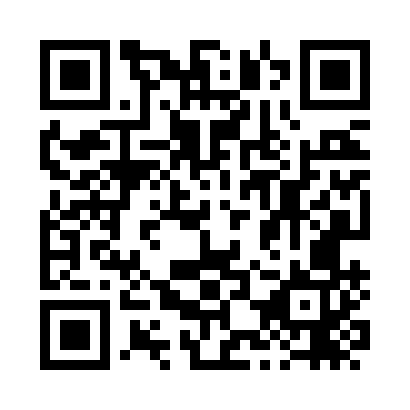 Prayer times for Palestina, BrazilWed 1 May 2024 - Fri 31 May 2024High Latitude Method: NonePrayer Calculation Method: Muslim World LeagueAsar Calculation Method: ShafiPrayer times provided by https://www.salahtimes.comDateDayFajrSunriseDhuhrAsrMaghribIsha1Wed5:196:3412:153:305:557:062Thu5:196:3512:153:305:547:053Fri5:206:3512:143:295:547:054Sat5:206:3512:143:295:537:045Sun5:206:3612:143:285:537:046Mon5:206:3612:143:285:527:047Tue5:216:3712:143:285:527:038Wed5:216:3712:143:275:517:039Thu5:216:3712:143:275:517:0210Fri5:226:3812:143:275:507:0211Sat5:226:3812:143:265:507:0212Sun5:226:3812:143:265:497:0113Mon5:226:3912:143:265:497:0114Tue5:236:3912:143:265:497:0115Wed5:236:4012:143:255:487:0016Thu5:236:4012:143:255:487:0017Fri5:246:4012:143:255:487:0018Sat5:246:4112:143:255:477:0019Sun5:246:4112:143:245:477:0020Mon5:256:4212:143:245:476:5921Tue5:256:4212:143:245:466:5922Wed5:256:4312:143:245:466:5923Thu5:266:4312:143:245:466:5924Fri5:266:4312:153:245:466:5925Sat5:266:4412:153:235:456:5926Sun5:266:4412:153:235:456:5927Mon5:276:4512:153:235:456:5928Tue5:276:4512:153:235:456:5829Wed5:276:4512:153:235:456:5830Thu5:286:4612:153:235:456:5831Fri5:286:4612:153:235:456:58